From Dream to RealityBy Davey Hulse, Board DirectorI never thought I would be the old gray-haired guy who would thrive on the “remember when” stories.  But, remembering the dream, the steps that it took to bring that dream to reality, then peering off into the future with another dream in mind - that’s the beauty of this moment for me.After almost 32 years being associated with what is now Access Technologies, Inc., I am retiring from the Board.The dreams were something like this:Imagine a place where a person with a disability, or friend or family of that person, could come to figure out what kinds of technology, techniques and tools might be available to adapt to limitations and get into the society’s mainstream.  Imagine if that place had its very foundations in the wisdom of people with disabilities, their experiences, their creativity, their grasp of the complexities.  And imagine that that knowledge could also come to the most remote doorstep in Oregon. Lastly, shopping for and trying gadgets would be done without regard to the brand of equipment. “Try this, now that one…now, the one back here.” Oh, and did I mention that the dream included getting the costs of the right equipment down as low as possible?A powerful and visionary group gathered those dreams and many more into the grant application to the federal government to do a demonstration project of how that dream would look in Oregon. Oregon got its first grant and was ready to start putting the nuts and bolts in place in 1990. The tricky part was planning for some sort of change within five years. The federal money would start shrinking after a few years, so how would that look to Oregonians.I think back to the first shopping lists of gadgets and gismos for the demonstration centers. The guides made sure that it included simple stuff like magnifiers, and that it included a full range up to and including the most complex computer systems of the time.At year 5, the money started shrinking, and the State Legislature had no means   for replacing those dollars.A note of history.  During that 5-year period, the Americans with Disabilities Act (ADA) was signed into law. Modifications were made to the Rehabilitation Act that spun off significant money into engineering and research for adaptive equipment and techniques. This thing called the Internet began to be more useful and available to ordinary people.  Cell phones were changing from something the rich business person had in the car to something that would fit in a shirt pocket and was getting more affordable.So, what would this now federally funded, state-wide consumer-controlled service system look like next?The advisers envisioned a not-for-profit corporation who contracted with the State for the federal grant dollars, and also would set up systems to do fee-for-service evaluations and trainings, in hopes that one day it would be financially solid and not have to worry so much about whether federal funds would get renewed each year.                                                         (Continued on page 10 – Oregon AT Program)Canes / CrutchesHospital Beds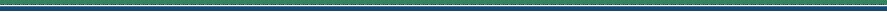 Lifts and TransferPersonal Care / DressingRampsShower / BathShower / BathWalker / AccessoriesWalker / AccessoriesWalker / AccessoriesWheelchair - Manual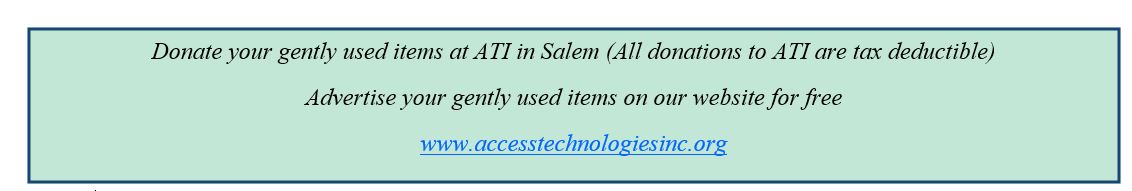 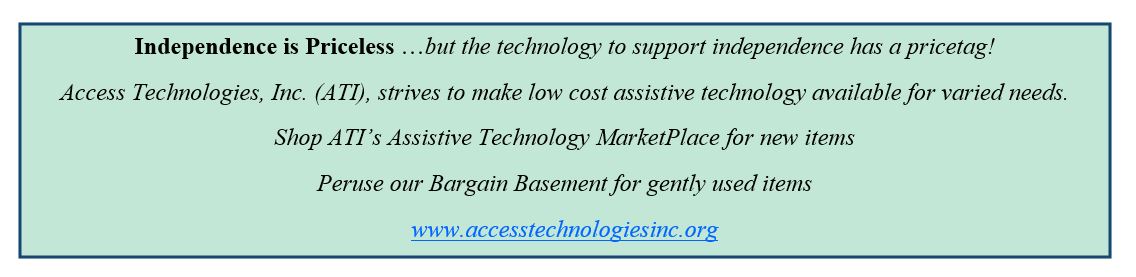 (Oregon AT Program - continued from page 2)A board of Directors was built with people from the advisory board. We had the seeds, though, for that place that brought physical form to those dreams.Time sped by.  The actual physical locations changed.  Gadgets and gismos that were only dreamed about in science fiction and shown on “Get Smart” (go find it on streaming), became reality, became more available and cheaper, and now are part of every-day life.Many historical moments blessed Access Technologies, Inc., ATI. When President Obama and Congress pumped money into the economy, one way to get the money out to communities was through grants.  It was mostly for one-time purchases…ah, more gadgets and gismos.  Suddenly, the demonstration lab had all sorts of those sci fi gadgets.  A long-time friend of mine who is paralyzed from the neck down had been an avid hunter.  We got a set up that someone like him could use to aim a rifle using no hands.  There were tiny walkers. There were up-to-date tablet computers…and more and more and more.And now, COVID-19 thrust us headlong into using ways of communicating across our state in a face-to-face video call.  Sci fi started the dream, geeks wrote the code, and now grandma can see the blessed faces of her grandchildren who live far away, or in the next town over where they can’t go.  A year and a half ago, I didn’t know what a Zoom meeting was.So, what will ATI look like in 5 years, or 10, or 30?  What mind-blowing gadgets will have become commonplace?  How will the experts in technology working at ATI deliver knowledge, equipment trials, and training? How will we assure that the yet unborn child who arrives with disabilities be assured of full participation in society?I close with this: Those dreams I talked about when I started…well, they have come true.Our Advisory Board lives up to the consumer majority standard.Our Board of Directors is also consumer controlled.You can call or visit our center to talk about your “if I could just” list and find a resource.You and the friendly expert may decide you could use a loaner piece of equipment that seems just right.  After you try it, you may decide you want to buy it yourself rather than fooling with an insurance company.  We can order it.  We can set it up and deliver it.  We can train you on it.And, if the Specialists don’t know of something that might be the right fit, they’ll go hunting. It is their job to continually learn about the newest and greatest, or the really inventive way to solve a particular problem.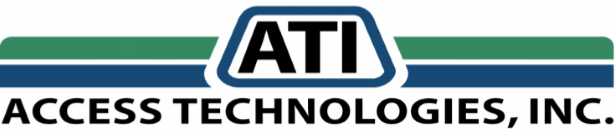 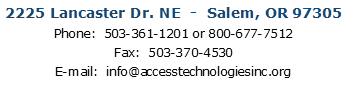 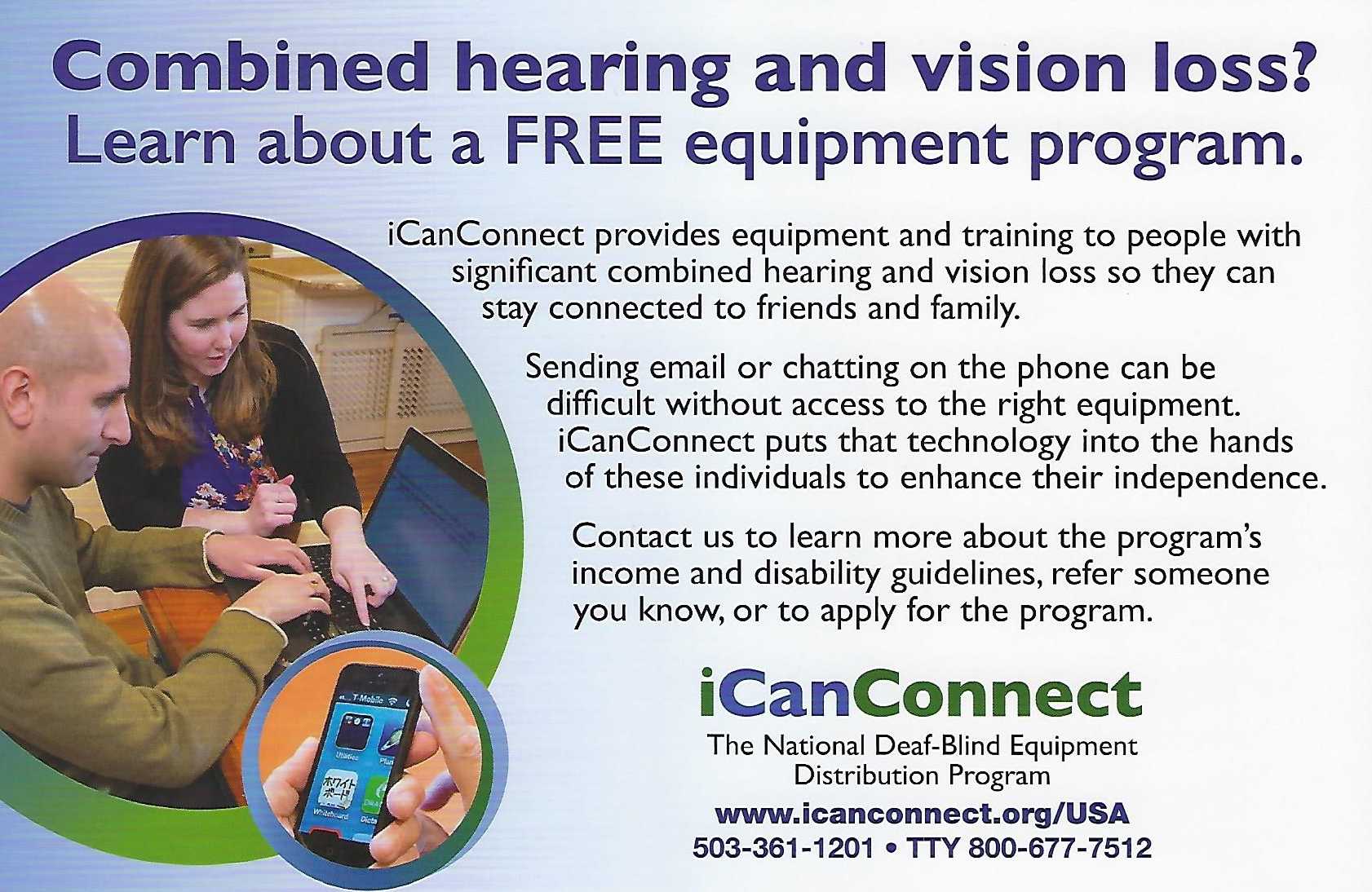 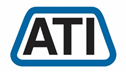 Tech It EasyAccess Technologies, Inc.June 2021 EditionEditor:  Laurie BrooksInside this Issue:Inside this Issue:From Dream to Reality1-2, 10-11ATM - MarketPlace3 – 8Bargain Basement9iCanConnect-Oregon12Assistive Technology MarketPlace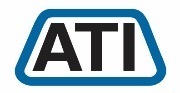 Oregon’sStatewide Assistive Technology ProgramJune 20212225 Lancaster Dr. NESalem, OR  97305www.accesstechnologiesinc.orginfo@accesstechnologiesinc.orgCane – AdjustableDesigner Adjustable Canes. Derby handle, T-handle, Offset handle, Pistol Grip Gel, Pistol Grip Wood.  Folding & Non-Folding. $17Cane – CrookneckStandard aluminum cane with round vinyl hand grip, locking ring ensures added safety after adjustment. Weight capacity 300 lbs. $12Cane – EZ RiseCombines rising assistance with a walking cane. Second soft grip handle is positioned approx. 8-inches below offset grip handle. $33 Cane – Quad BaseQuad base cane with offset padded hand-grip. Large or Small base style.Small Base: $20Large Base: $22Cane – Tall and LargeCane has 1-inch steel tubing, offset handle with vinyl grip and wrist strap. Weight capacity 500 lbs. $22 Crutches – Forearm or UnderarmLeg & forearm adjust independently, ergonomic contoured arm cuffs, vinyl hand grips, extra-large tips for added stability.Adult Forearm: $45Tall Forearm: $50Underarm Style: $20Bed Assist RailEasy, quick, no tool assembly. Comes in two pieces. Safety strap wraps around mattress or box spring to ensure a secure fit. Fits single, twin, double, queen or king size bed. Handle with multiple crossbars creates easy grip for multiple height use. Rail Dimensions: 11.5-inches (W) x 20.75-inches (H) x 21.5-inches (D). Weight Capacity 250 lbs. $48 Table – Pivot Tilt C BaseThe mast of the table pivots and can be locked in one of three positions from flat on the floor to 90 degrees. Pivot feature allows table top to be positioned closer to individuals in a bed, sitting in a wheelchair, or folded for storage. Four 2-inch casters (two locking) Tabletop adjustment 28-37 inches. Tabletop Surface Dimensions: 25-inches (W) x 28-inches (D). $85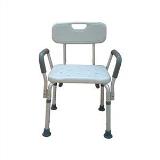 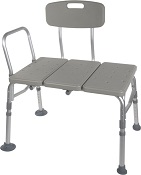 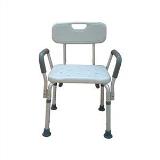 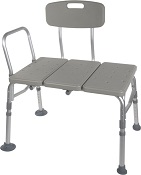 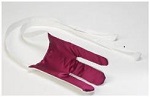 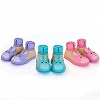 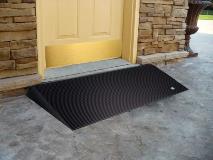 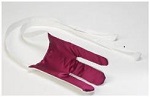 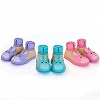 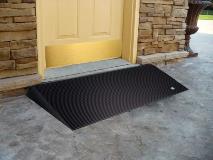 Transfer BoardBridge gap between two transfer points making patient transfers easy and safe. 29.5-in. x 7.5-in., solid pine with two hand slots to assist the caregiver in the placement and removal of the board.  Weight limit 440 lb. $40Car CaddieFor those needing help from a sitting position to standing when exiting a vehicle. No-slip handle, easy installation, adaptable to fit most framed windows, adjustable in height. $17Gait Belt – Quick ReleaseSturdy buckle makes it easier to put on belt and take off. Size the belt and never have to re-thread!  Buckle snaps closed, opens with a squeeze.  Choice of 54 or 72 inch. $25Leg LiftA simple way to help lift your leg. 36-inches long with hand and foot loops. $12 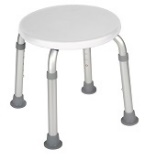 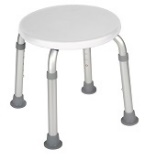 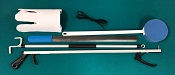 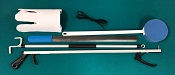 4 Piece Rehab KitKit includes 1 of each:Light weight Reacher, long-handled bath sponge, choice of terry cloth or semi-rigid sock-aid, and plastic heavy duty shoehorn.Kit w/ Semi rigid sock aid $20Kit w/ Terry sock aid $225 Piece Rehab KitKit includes 1 of each:Light weight Reacher, long-handled bath sponge, choice of terry cloth or semi-rigid sock-aid, dressing stick, and plastic heavy duty shoehorn.Kit w/ Semi rigid sock aid $25Kit w/ Terry sock aid $276 Piece Rehab KitKit includes 1 of each:Light weight Reacher, long-handled bath sponge, choice of terry cloth or semi-rigid sock-aid, leg lifter, plastic heavy duty shoehorn, and a pair of elastic shoelaces.Kit w/ Semi rigid sock aid $32Kit w/ Terry sock aid $34Cold Pak – Gel ReusableApply cold therapy to localized areas. Remains cold for approximately 30 min. Easily conforms to body contour. Reusable, heavy duty design, 11x14. $15Grabber / ReacherLightweight, Locking plastic grabber claw with magnetic tip or non-slip rubber grabber suction cups.Claw style $10Suction style $17Elastic Shoe LaceTie shoes once and never tie again. Reduces pressure points in shoes,  Black, Brown, Tan, or White, $3 per pair.Dressing StickA simple way to help those needing assistance dressing. 27-inch wooden handle with “S” hook on one end and “?” shaped hook on the other end. $5Easy OpenerProvides support with minimum strength to easily open bottles, bottle caps, pull tabs and box tops. $5Long Handled Bath SpongeThe bath sponge has a long handle to assist with washing the hard to reach areas. $5Long Reach Comfort WipeToilet tissue holder reaches where you can’t. Curved design to put pressure where you need it. Flexible head with secure grip and easy release button. No touching, No mess. $10Shoehorn Metal or PlasticSturdy metal with rubber handle or Sturdy plastic for those needing assistance putting on shoes or who have arthritis or trouble grasping.Metal style $12Plastic style $5Sock aid Semi Rigid or TerryA simple way to help put socks on when bending is an issue. Semi-rigid plastic, cord with foam handles. Or Terry Cloth with loop handles.Semi Rigid style $10Terry Cloth style $12Threshold Ramp - AluminumLite weight, free standing ramp, full-width design 34 inches wide seam-free surface. For doorways, raised landings, single steps, and sliding glass. Weight capacity 600 lbs.1-inch (H) $502-inch (H) $60Threshold Ramp Rubber.Slip-resistant, from recycled tires. Weight capacity 850 lbs.1.5-inch (H) x 36-in. (W) $902.5-inch (H) x 48-in. (W) $120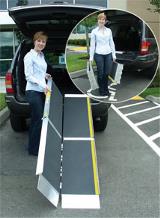 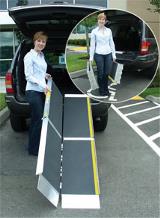 Advantage Trifold Ramps.Access vans, steps, and raised landings. Skid resistant surface, 29.5-inches wide, supports up to 800 lbs.6-foot length: $2637-foot length $3038-foot length $38610-foot length $516Signature Suitcase Ramp6 FootUltra-strong, single-fold, portable, non-skid tread, and self-adjusting bottom transition plate. $249Top Lip ExtensionsExtends the Advantage Trifold, Suitcase Advantage, and Signature ramps. These optional plates increase the standard 3-inch ramp lip to 9, allowing the ramp to clear the rear bumper of SUVs and vans. Attaches to the top lip. $40 (per pair)Bath Chairwithout Back or ArmsLightweight, durable, and corrosion proof. Legs are height adjustable in 1-inch increments, and angled with suction style tips; providing additional stability. Seat Height 15.5 - 19.5 inches. Seat Dimensions: 19.25-inches (W) x 11.5-inches (D). Weight capacity 400 lbs. $30Bath Chair with Backwith or without ArmsAluminum frame is lightweight, durable and corrosion proof.  Legs are height adjustable in 1-inch increments and angled with suction-style tips to provide additional stability. Seat dimensions: 19.25-in (W) x 11.5-in. (D). Weight Limit 400 lbs. With Arms $50Without Arms $35Bath Chair Heavy Dutywith or without BackFrame has width/depth cross braces attached, Blow molded bench. Euro-style clip for leg height adjustment. Height adjusts in 1-inch increments. Seat Height 14 - 19 inches. Weight Limit 500 lbs.Without back $60With back $80Bath MatAdds safety by providing a large slip proof surface.  Held securely by multiple suction cups. Mold resistant, latex free rubber. Size 15.75-in. x 35.5-in.$20Bath/Shower Transfer BenchA-frame construction provides stability. Durable blow-molded plastic bench and backrest.  Height adjusts in ½ inch increments with unique (Dual Column) extension legs. Weight Limit 400 lbs. $60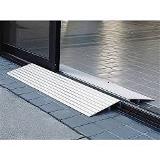 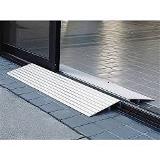 Bath Chair RoundCompact round shower stool for tight spaces. $35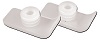 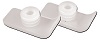 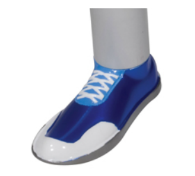 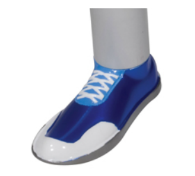 Commode Standard 3 in 1Gray powder-coated, steel-welded construction. Durable plastic Snap-on seat with lid, removable tool-free back. Plastic arms for comfort, 12-quart bucket with metal handle, cover and splash shield. Width between arms is 18 inches. Weight capacity 350 lbs. $50Commode Standard 3 in 1 With Drop Down ArmsHas 12-quart pail, sleeve & lid, adjustable legs, molded plastic arms that drop down for easy transfer. Weight capacity 300 lbs. $74Commode Heavy Duty 3 in 1 FoldingGray powder-coated, steel-welded construction, Durable plastic 16 ½ inches deep. Snap-on seat with lid, removable tool-free back, plastic arms for comfort, 12-quart bucket with metal handle, cover and splash shield. Width between arms is 24 inches. Seat width: 13.5 inches, Seat depth: 16.5 inches. Weight capacity 650 lbs. $98Rolling Shower Chair / CommodeLightweight and durable, padded, open front, vinyl toilet seat, 4 non-skid, rust resistant, swivel casters (2 rear locking). 12-quart. bucket and cover. Weight capacity 300 lbs. $120Toilet Safety RailsMake the bathroom safer for individuals needing assistance in raising from a seated position. Adjustable arm width and height 25.5 - 29.5 inches, attaches to standard toilet. Weight capacity 300 lbs. $40Raised Toilet SeatHingedTwo piece, hinged seat riser. Allows the ring to be lifted for cleaning. Elevates by 3.5 or 4 inches. Hardware kit included. Standard or Elongated Styles.3.5-inch rise: $504-inch rise: $55Raised Toilet Seat Locking with removable armsRound or Elongated style available. Heavy-duty molded plastic construction provides additional strength and durability. Locking device has larger, heavy-duty worm screw and locking plate to ensure a safe, secure fit. Raises toilet seat height 5 inches. $68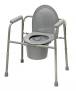 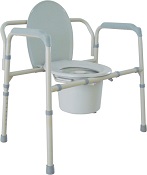 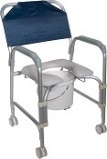 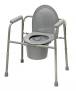 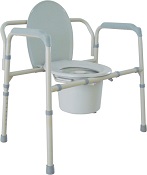 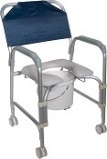 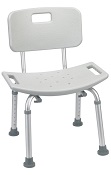 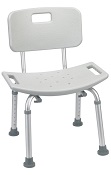 Cup Holder – UniversalUniversal Cup Holder easily attaches to most wheeled walkers, wheelchairs and rollators. $19 (pair)Glide CapsAllows walker to slide smoothly over most surfaces. These replace existing rubber tips for smoother and easier gliding, Ideal for indoor use. $9 (pair)Glide CoversThe glide cover can easily be added to the walker, for use over existing rubber tip. The glide covers increase the life of the walker tips. $9 (pair) Glide SkisThe glide skis can easily be added to the walker back legs to help “glide” the walker.$10 (pair)Glides – Bunny SlippersStylish Slippers allow walker to glide easily & smoothly over most surfaces. (Colors: Blue, Pink, or Purple) $10 (pair)Glides – SandalsStylish Sandals allow walker to glide easily & smoothly over most surfaces. (Colors: Blue, Pink, or Purple) $10 (pair)Glides – SneakersStylish tennis shoes allow walker to glide easily & smoothly over most surfaces. (Blue, Pink, or Purple) $10 (pair)Glides – Tennis BallProvides a quiet, smooth and durable glide when used with walker. $18 (pair)Walker BasketUsed with most 1 inch folding walkers. Includes plastic insert tray and a cup holder; makes transporting personal items a cinch. $24Walker Tray UniversalFits most manufactured walkers. Easy to clean, durable plastic with a cup holder. $35 Walker Rear Glide BrakesFor use on back of wheeled walkers. Nylon tip glides along surface until weight is applied to hand grip, which activates the rubber tip brakes. Allows for 8 height adjustments. Comes with or without 3inch wheels.$25 (pair)Walker Tall Extension LegsMakes height adjustments from 36 to 43 inches on a standard adult walker. $25 (pair)Walker Wheels 3-inch SwivelThese heavy duty swivel wheels allow walker to roll easily and smoothly in any direction and over irregular surfaces; includes rear glide caps. 8 height adjustment settings. $19 (pair)Walker Wheels 5-inchNon SwivelThese heavy duty non-swivel wheels allow walker to roll easily and smoothly in any direction and over irregular surfaces; includes rear glide caps, 8 height adjustment settings. $18 (pair)Walker Wheels 5-inch SwivelRubber wheels with rear glide caps allow walker to roll easily and smoothly. Converts folding walker into wheeled walker, 8 height adjustments. 2 sided positioning. $25 (pair)Walker Adult Double Button With or Without WheelsDeluxe folding walker, double button folding action. Vinyl hand grips.Walker without wheels: $30Walker with 5-inch wheels: $50Walker Adult Double Trigger With or Without WheelsPull up on extended dual palm trigger release levers, ideal for individuals with limited finger dexterity. Vinyl, ribbed contour handle grips, Weight capacity 350 lb.Walker without wheels: $40Walker with 5-inch wheels: $50Walker Adult Heavy Duty Double Button With or Without WheelsFolding, double button action. This walker is designed with a wider and deeper frame design for larger individuals up to 500 lbs.Walker without wheels: $50Walker with 5-inch wheels: $70Walker Junior Double Button With or Without WheelsDeluxe folding walker, double button folding action. Vinyl hand grips. Weight capacity 350 lb.Walker without wheels: $30Walker with 5-inch wheels: $40Walker Junior Double Trigger With or Without WheelsPull up on extended dual palm trigger release levers, ideal for individuals with limited finger dexterity. Vinyl, ribbed contour handle grips, 350 lb. weight. capacity.Walker without wheels: $40Walker with 5-inch wheels: $50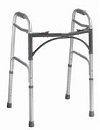 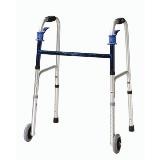 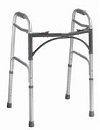 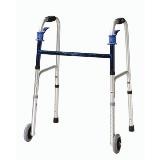 Walker – HemiOnly 3 inches deep when folded with two-levels.  Provides support for standing from a seated position. For one arm use, lightweight side walker combines support and stability.  Extra hand grip for ease of folding. $45Walker Clever LiteThe Clever-Lite Walker sets itself apart from other wheeled walkers in that it features a seat with a flexible backrest that can flip up or down, so you to rest when needed. Also, this walker has wheels that can be either set to swivel or fixed positions, giving you more control of how you want to roll. $126Rollator 2 in 1 – DuetCombines transport chair & rollator into one. Contoured, two position, padded back rest attaches to front or back, large 8-inch casters.  Lock prevents accidental folding. Footrest folds down when being used as a transport chair and folds out of the way as rollator. $170Rollator 6-inch CastersFour-wheel walker w/seat, height adjustable arms with locking hand brakes, storage pouch. 250 lb. weight capacity. $130Rollator 7-inch CastersFour-wheel walker w/seat, height adjustable arms with locking hand brakes, storage pouch, Weight capacity 250 lb.$140Rollator 7.5- inch CastersFour-wheel walker w/seat, height adjustable arms with locking hand brakes, storage pouch. $145Rollator Oversized Go LiteExtra wide, padded seat is 18 x 13 inches, wire basket hangs under seat or in front of walker; The handles raise to 39inches, has 8-inch casters, weighs 26 lbs. 400 lb. weight capacity. $160 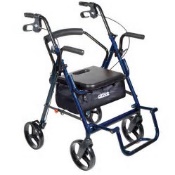 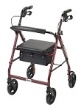 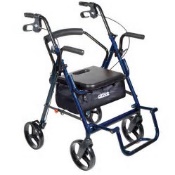 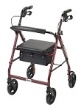 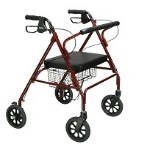 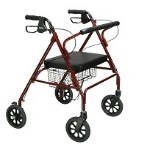 Folding Transport Chair17-InchWeighs only 19 lbs. with 8-inch composite wheels. Back folds down for storage and transport. Standard rear wheel locks. $115Folding Transport Chair19-InchWeighs only 19 lbs. with 8-inch composite wheels. Back folds down for storage and transport. Standard rear wheel locks. $115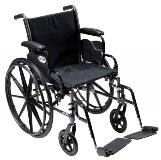 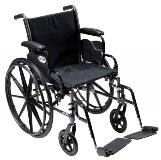 Wheelchair: Cruiser III16-InchRemovable flip back desk arms; carbon steel frame w/silver vein finish. Lightweight Mag-style wheels. Padded nylon seat and back. Your choice of elevating or swingaway legs.Max weight: 250 pounds. $170Wheelchair: Cruiser III18-InchRemovable flip back desk arms; carbon steel frame w/silver vein finish. Light weight Mag-style wheels. Padded nylon seat and back. Your choice of elevating or swingaway legs. Max weight: 300 lbs. $180Wheelchair: Cruiser III20-InchRemovable flip back desk arms; carbon steel frame w/silver vein finish. Light weight Mag-style wheels. Padded nylon seat and back. Your choice of elevating or swingaway legs.  Max weight: 300 lbs. $185BARGAIN BASEMENTGently used equipment available at ATI in SalemVisionEconomy Dome Magnifier                                U6566   $5Economy Dome Magnifier U6567   $5WheelchairPermobile C500 Electric Wheelchair / StanderElite power chair with extra bars and pads to keep person in standing position. with desk.  $600HearingIn-Line Phone Amplifier U569LLWalker W10 is universally compatible and designed to increase incoming signals with up to 26 decibels of gain above the normal level. $5Hospital BedsBed Rail                             U6561Invacare Half Length Bed Rail.  (Twin). $25WheelchairPermobile C500 Electric Wheelchair / StanderElite power chair with bars and pads to keep person in standing position. with desk. Without Batteries  $150With Batteries   $600Wheelchair Pediatric Wheelchair            U6574   Pediatric Invacare Orbit Tilt-in-Space with detachable seat frame. 55-degree tilt range, adj. pivot point, telescoping front riggings. Seat grows from 10”x10” to 16”x16”. Weight capacity 150 pounds. $20Mobility              Hemi Walker Provides support for standing from a seated position    $15Technology                        FREEXL-40 Amplified Phone       U6527Technology                        FREECordless Phone                  U6430RadioShack brand amplified cordless phone.  Amplified up to 35 decibels. Large backlit keypad, adjustable tone control.